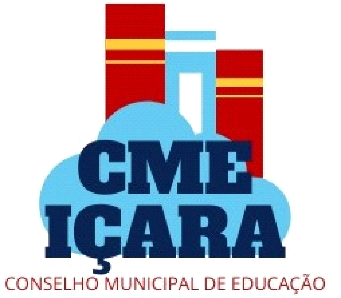 CONSELHO MUNICIPAL DE EDUCAÇÃO DE IÇARA - SCAta da Reunião do Conselho Municipal de Educação de Içara. Aos dez (10) dias do mês de abril de dois mil e vinte e quatro (2024), reuniram-se às 08:30 horas na Sala de Atos do Paço Municipal de Içara, os conselheiros: presidente Regina da Silva de Oliveira, Ana Paula da Silva Conti, Daniela Gonçalves Cechinel, Dayane Henrique Kanarek, Fabiana de Aguiar Feghera, Isabel Patrícia Oliveira de Souza Martins, Ismael Dagostin Gomes, Keli Cristina Camilo Floriano, Luana Wasseleski Mendes, Marcos Duarte, Maria Helena Vieira e Thimoty Tereza Pereira. Em primeiro momento, Regina expressa as boas-vindas, agradece a participação de todos e realiza a leitura da pauta: análise de realização de cursos de formação 2024 (Educação Especial e Ensino Fundamental Anos Finais); agenda de reuniões 2024; desincompatibilização eleitoral; solicitação de autorização de funcionamento do Centro Educacional Arte do Saber, divididas em três atos – análise de documentos; visita in loco; plenária de manifestação/votação e emissão de parecer. O curso intitulado de “Práticas em Educação Especial e Inclusiva: Transtorno do Espectro Autista - Estratégias e Reflexões Pedagógicas", que ocorrerá no período noturno com carga horária de 20 horas, é direcionado a todos os profissionais de educação da rede municipal, que atuam no magistério. Por outro lado, o curso “Formação Continuada de Professores dos Anos Finais: Diretrizes Curriculares do Ensino Fundamental”, que ocorrerá no período vespertino com carga horária de 36 horas, é direcionado aos professores dos Anos Finais, subdivididos em: 04 de Arte, 04 de Ciências, 04 de Educação Física, 04 de Ensino Religioso, 04 de Geografia, 04 de História, 04 de Língua Estrangeira - Inglês, 04 de Língua Portuguesa e 04 de Matemática, além dos coordenadores da Secretaria Municipal de Educação, Ciência e Tecnologia. A distribuição das 04 vagas por área do conhecimento ocorrerá, em ordem prioritária (para reduzir o impacto do cotidiano escolar; e envolver profissionais efetivos, com perspectiva de continuidade na rede): efetivos que atuam nas equipes escolares (coordenações, auxiliares de direção, por exemplo), professores efetivos em regência de classe, professores em contrato temporário. Regina solicita a manifestação dos conselheiros, pela aprovação dos projetos técnicos de formação, sendo aprovado por unanimidade a realização dos dois projetos técnicos de formação de 2024, sediados pela Secretaria Municipal de Educação, Ciência e Tecnologia. Em seguida, como segundo item de pauta, apresenta-se o cronograma preliminar de reuniões para 2024: Extraordinária I - 30/01/2024; Ordinária I - 10/04/2024; Ordinária II - 24/05/2024; Ordinária III - 16/09/2024; Ordinária IV - 11/12/2024; Extraordinárias - sob demanda. Regina solicita a manifestação dos conselheiros, pela aprovação da agenda de reuniões de 2024, sendo aprovado por unanimidade. Posteriormente, no terceiro item da pauta, Ismael compartilha informações sobre a Lei Complementar Nº 64, de 18 de maio de 1990, que estabelece, de acordo com o art. 14, § 9, da Constituição Federal, casos de inelegibilidade, prazos de cessação e determina outras providências. Como último item de pauta da reunião, são apresentados os documentos relativos ao processo do Centro Educacional Arte do Saber. Ressalta-se que a unidade já estava com seu funcionamento autorizado, conforme atas de fevereiro de 2015 e novembro de 2018. Ismael explana que o pedido/requerimento de autorização de funcionamento foi recebido pelo Conselho Municipal de Educação, em 08 de abril de 2024 – em decorrência da inexistência de data (prazo) no processo do ano 2020, constando em atas de 30 de outubro e 30 de novembro. Todos os documentos foram analisados e validados pelos conselheiros. Posteriormente, os conselheiros, se dirigiram ao endereço da unidade para realização da visita in loco. Os conselheiros foram recebidos pela diretora da unidade, Jéssica Goularte de Jesus Roque, e percorreram os espaços internos e externos. Os ambientes estavam limpos e adequados à educação infantil. Professores estavam com os alunos nas salas de aula e técnicos-administrativos também estavam presentes, como a profissional de segurança que acompanhava entradas e saídas da unidade. Ao final da visita, a gestora cita que estuda, com o proprietário do prédio, a renovação do contrato. Retornando ao paço municipal, Regina solicita aos conselheiros que se manifestem, perguntando se autorizam o funcionamento do Centro Educacional Arte do Saber. A autorização (atualização) de funcionamento do Centro Educacional Arte do Saber foi votada e aprovada por unanimidade. Nada mais para apreciação, declara-se encerrada a reunião do Conselho Municipal de Educação de Içara, que segue assinada por mim, Ismael Dagostin Gomes, e pelos presentes.